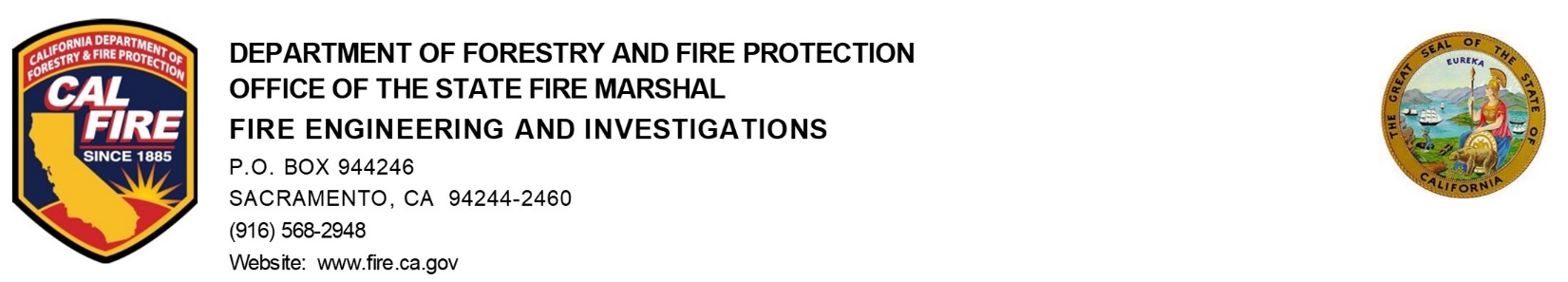 Date:	May 30, 2024	To: 	Fire Alarm Advisory CommitteeFrom:	Greg Andersen, Chief of Fire Engineering & InvestigationsSUBJECT/AGENDA ACTION ITEM:Workgroup for proposals to make NFPA 72 and the California Fire Code consistent.    Recommended Actions:Information onlyBackground Information:The California Fire Code (CFC) has sections that were created over a long period of time.  Some the sections with California language came from statute.  NFPA 72 has made changes over years, modified and add definitions.  Analysis/Summary of Issue:The current editions of the CFC use some different definitions than NFPA 72.  The Fire Alarm Advisory Committee agreed moved that a workgroup be formed to address some of the issues.  The workgroup would need to have the proposals for the next adoption of Title 24.Potential Industry Impacts:The correlation between the CFC and NFPA 72 would create clear guidelines for the industry and the AHJs.Action Items: